ТОГБУК «Научно-методический центр народного творчества и досуга»«России верные сыны»обобщение опыта работы культурно-досуговых учреждений области по проведению Дня защитника Отечества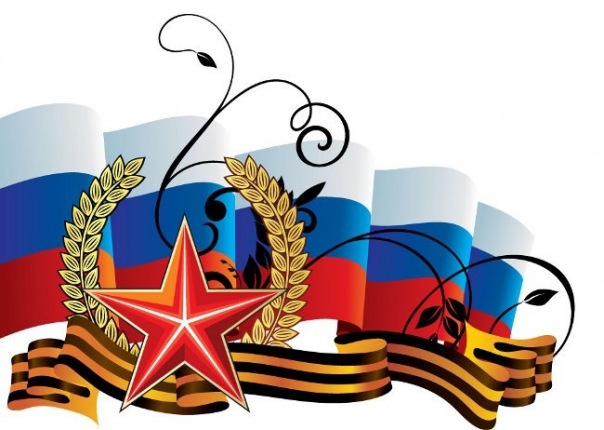 г. Тамбов, 2014 г.23 февраля в России отмечается "День защитника Отечества". Праздник зародился еще в СССР, тогда 23 февраля ежегодно отмечался как всенародный праздник - "День Советской Армии и Военно-морского флота".  10 февраля 1995 года Государственная Дума России приняла федеральный закон "О днях воинской славы России", в котором этот день назван так: "23 февраля - День победы Красной Армии над кайзеровскими войсками Германии в 1918 г. - День защитника Отечества".  В самом названии праздника заложено благородное призвание и обязанность защищать Родину и свой народ. Солдат Отечества, воин России… Во все времена отношения к нему и его ратной профессии было окружено ореолом патриотизма и славы.В практику работы клубных учреждений прочно вошло проведение мероприятий, посвященных Дню защитника Отечества. В феврале   участниками клуба «Гармония» МБУК «Моршанский ГДК» была организованна выставка авторского фото «Отчизны - верные сыны», тематический вечер «Держава армией крепка» состоялся в МБУК «ДЦ» Петровского р-на, вечер-реквием «Письма солдатские»  в МБУК «Уваровский РДК», презентация - летопись русской славы «Защитники Родины нашей» в МБУК «Пичаевский РДК»,  в МБУК «КДЦ Инжавинского р-на» в музыкальной гостиной прошел  вечер-рассказ об офицерах-инжавинцах «Господа-офицеры-российская доблесть и честь», в МБУ «КДО» г. Рассказово презентация профессии военного «Военный – звучит гордо!», в МБУК «ЦКД» Жердевского р-на – конкурс художественного чтения «Подвиг. Мужество. Солдат», в МБУК «Заворонежский РДК» Мичуринского р-на - патриотический час «Подвиг во имя России» и т.д.Слова любви к своей Родине и их защитникам прозвучали в праздничных вечерах «Служу России» МБУК «ЦДД» Бондарского района, «Кодекс чести настоящего полковника» МБУК «РДК Рассказовского района», «На страже Отечества» МБУК «Сосновский РДК», «Слава тебе, солдат!»  МБУК «РДК» Уваровского р-на, «Герои почестей не просят» МБУК «ДЦ» Петровского района.Традиционным стало проведение  районного фестиваля солдатской песни, «Мелодии солдатского сердца», посвященного празднику Защитника Отечества. Идея фестиваля возникла неслучайно. Именно  песня, рассказывающая о героической  истории страны способствует формированию патриотизма, повышает престиж военной профессии, авторитет защитников Отечества. Такие фестивали прошли в Уметском, Мордовском, Тамбовском, Пичаевском р-ах.Работниками МБУК «ЦДК» Первомайского р-на был организован смотр-конкурс «Искусство нам жить и служить помогает» среди коллективов художественной самодеятельности межмуниципального отдела министерства внутренних дел Российской Федерации р.п. Первомайск.Патриотическое воспитание всегда являлось одной из важнейших задач формирования у подрастающего поколения, молодёжи гражданственности, идейной направленности, чувства глубокой любви и преданности к своей Родине. В Ржаксинском районе разработана и действует целевая программа «Патриотическое воспитание граждан Ржаксинского района на 2013-2014 годы».Одним из важнейших направлений реализации Программы является формирование условий для гражданского становления и патриотического воспитания молодёжи. Для реализации Программы ежегодно проводится месячник оборонно-массовой работы, посвящённый Дню защитника Отечества. В его рамках проведены следующие мероприятия:  районный конкурс военной и патриотической песни «Цветы Победы»; шествия  и праздничный концерт «Голубые огоньки»; сюжетно - ролевые игры «Курс молодого бойца», «Нам дороги эти позабыть нельзя»; тематический вечер «Солдаты державной России», и т.д.  Для доброжелательного отношения молодежи к службе в Вооружённых силах, развития у них гражданственности и патриотизма, были организованны в канун празднования 23 февраля  военно-спортивные, конкурсно-игровые программы - «Зарница», «Один день из армейской жизни», «Богатырские забавы», «А ну-ка, парни», «Солдатушки, бравые ребятушки» в Уметском, Токаревском, Мордовском, Ржаксинском, Сампурском, Никифоровском, Жердевском, Инжавинском р-ах. Проведение подобных мероприятий дисциплинирует, активизирует, объединяет участников, дает военно-спортивные навыки и знания.Особое внимание в работе культурно-досуговых учреждений уделяется организации встреч допризывной молодежи и подростков с ветеранами и участниками ВОв, воинами - интернационалистами. Ярко и убедительно прошли вечера-встречи с воинами Афганской и Чеченской войн - «Мой брат служил в Афганистане» МБУК «Б-Ржаксинский ЦСДК», «Солдат войны не выбирает» МБУК «ЦКД» Мордовского р-на, «Спасибо тебе, солдат!» МБУ «КДО» г.Рассказово, «Трудный путь к Победе» МБУК «ЦДД» Сампурского р-на, уроки мужества «Герои живут среди нас», «Где только нет сынов твоих, Россия» Кирсановского р-на, «огоньки» «Живая память» в Бондарском р-не, вечер-встреча с участниками боевых действий в Чечне «Нет без памяти истории» состоялся в МБУК «ДЦ» Петровского р-на, в Домах культуры с.Круглое, с.Ранино, с.Глазок, с.Турмасово Мичуринского р-на прошли вечера-встречи на тему «Забыть их не имеем права».Также, в рамках  празднования Дня защитников Отечества традиционными стали в культурно-досуговых учреждениях проведения  проводов в армию. Вот уже несколько лет работники МБУК «ЦКД» Знаменского района организуют День призывника на базе войсковой части 14272. В этот день в гости к будущим солдатам приходят ветераны, бывшие военнослужащие. После напутственных слов призывники посещают районный краеведческий музей. Затем будущие солдаты отправляются в войсковую часть 14272, где им демонстрируют боевую технику - боевые машины, оружие, знакомят с бытом солдат и кормят армейской кашей. В конце мероприятия в солдатском клубе для них показывают праздничный концерт и вручают памятные подарки.Ежегодно в летний период работники культуры Кирсановского и Знаменского районов принимают активное участие в открытии военно-спортивного лагеря «Патриот» для юношей допризывного возраста на базе Калаисской средней школы   Кирсановского р-на и военно-спортивного лагеря «Будущий воин» на базе воинской части Знаменского района. На это время ребята забывают беззаботное детство, чтобы испытать все тяготы армейской службы. А как же иначе? Ведь именно им предстоит в будущем исполнять воинский долг. Большую работу в канун празднования 23 февраля  ведут клубы ветеранов ВОв и патриотической направленности.  Посетители клуба «Мужество» МУ «ДК «Знамя труда» г. Тамбова организуют встречи с правлением Тамбовской региональной общественной организации инвалидов и участниками боевых действий на Северном Кавказе «Воин России», что позволяет близко соприкоснуться с чувством патриотизма людей, защищающих свою Родину.Участники клуба «Патриот», действующего при Осино-Гаевском филиале МБУК «Гавриловский КДЦ»,  посещают на дому и оказывают помощь участникам ВОв, проводят встречи с ветеранами, беседуют о войне, ведут переписку с воинскими частями, в которых служат ребята - односельчане. Оформлены выставки, стенды «Не стареют душой ветераны», «Служу Отечеству». Ежегодно члены клуба обращаются к командирам этих частей с просьбой написать о том, как несут службу их земляки, каких успехов они достигли в рядах Российской Армии. Полученные письма зачитываются на торжественном вечере, посвященном Дню защитника Отечества.  Ежегодно 23 февраля работники Сосновского РДК проводят тематические вечера. Члены клуба «Ветеран» принимают в этом самое активное участие: исполняют песни военных лет, песни о любви и верности, делятся своими впечатлениями о службе в Армии, помогают оформлять стенды, альбомы, в которых говорится о подвигах российского солдата в годы ВОв.  Ежегодно здесь   в канун праздника проводятся вечера-встречи фронтовиков, - литературно-музыкальные композиции «Сорок первый – сорок пятый» и музыкально-развлекательные программы «Солдат всегда солдат», в которых принимают участие не только виновники торжества, но и гости праздника. За несколько дней до празднования  при  районном Доме культуры работает «Гостиная на колесах», которая обслуживает более 40 ветеранов – инвалидов на дому. Для них готовят специальные музыкальные программы и праздничные подарки от центра социальной защиты населения.Большое влияние на патриотическое воспитание граждан оказывает организация праздников, развлечений, вечеров-встреч, посвященных 23 февраля. Воины, защитники Отечества есть практически в каждой семье, поэтому этот праздник считается всенародным. Его подготовка и проведение  является основным направлением патриотического воспитания детей, подростков и способствует развитию личности гражданина и долга защитника Отечества. Этот праздник воспевают, и поднимают на новую ступень смелости и отваги, терпение и выносливость народа.  Рекомендуем вам для использования в культурно-досуговой работе два   сценария праздника, посвященных Дню защитника Отечества – «Россия верные сыны» МБУК «КДЦ» Инжавинского р-на,  «Идет солдат по городу» МБУК «Знаменский РДК»Ответственная за выпуск: вед методист отдела досуга ТОГБУК «НМЦ НТ и Д»Понамарева О.А.МБУК «Культурно-досуговый центр»Инжавинского района«России верные сыны»(Праздничный вечер,посвященный Дню защитника Отечества.)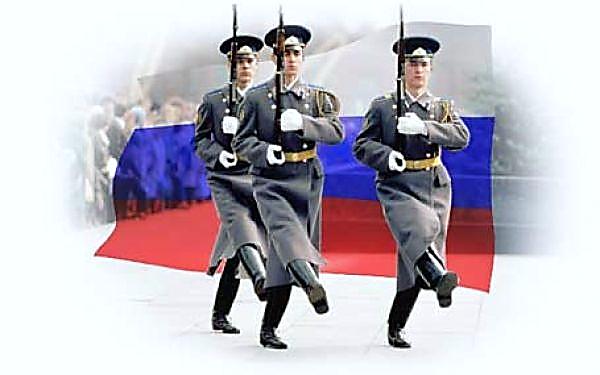 Инжавино, 2013г.Занавес закрыт. Тихо звучит музыка,  на сцену выходят ведущие.   Ведущий. Добрый вечер! Мы рады видеть, вас сегодня, дорогие мужчины, на празднике, значение которого трудно переоценить сегодня, в мирное время.  Ведущая. С 1918 года этот праздник отмечался, как День Советской армии и военно-морского флота, через десятилетия его назвали Днем защитников Отечества, а с 1995 года мы отмечаем его и как День воинской славы России.Ведущий. Этот праздник наших пап, дедов, братьев, тех, кто и сегодня в эти праздничные дни охраняет наш мир и спокойствие. Действительно наша армия – это доблесть, отвага, честь и  слава.Ведущая.Если ты стоишь в строю, Помни Родину свою, Помни: сын ты и солдат. На тебя всегда глядят Наши зоркие глаза, Наши добрые сердца. И на все тебе ответ – Дороже Родины На свете нет!!!Исполняется песня «Служу России», сл. И. Резника, муз. Э. ХанкаВедущий. Какой же праздник без песни. Вся история  доблестных Вооруженных Сил нашла достойное и яркое воплощение в песнях, которые являются, по образному выражению композитора В. Соловьева-Седого, «барометром своего времени». Песни воевали в период становления Советской власти, носили буденовку, мчались с эскадронами Первой Конной; песни сражались на фронтах Великой Отечественной войны;  песни поют и в тылу, и в строю, песня необходима  в жизни. Песня и Армия, Воин и Песня  неотделимы друг от друга. Песня и теперь остается верной боевой спутницей воина. И  сегодня песня тоже вместе с нами.Занавес открывается. На сцене хор ветеранов войны и труда.Исполняется песня «Моя родимая земля», муз. В. Баснера, сл. М. МатусовскогоВедущая (за кулисами)Песня русская в березах, Да, в березах и в хлебах-На покосах, на морозах, На санях и на лугах... На ветру шумят рябины, Каждый слушать их готов. Сколько песен у России – Сколько во поле цветов!Исполняется песня «Цветы России», муз.Шляпина, сл.КирсановаХор уходит. Ведущий:Как никогда сегодня есть причина За благородство, мужество и честь Сказать: «Спасибо, настоящие мужчины За то, что были, будете и есть!»Дорогие защитники Отечества, уважаемые гости, вас поздравляет с праздником и дарит свое музыкальное поздравление  Дмитрий Самойлов - «ОТ ГЕРОЕВ БЫЛЫХ ВРЕМЕН...» (муз. Р.Хозака, сл. Е.Аграновича)Ведущая. Я приглашаю на сцену очаровательных участниц вокального квартета «Каприз» с песней «ЗА ТИХОЙ РЕКОЮ» (музыка и стихи - Сергея Трофимова)Ведущий.Как много слез, Россия пролила,  Другой стране такого не представить. Но доказать врагам она смогла:Россию на колени не поставить! И к будущим защитникам страны Хотим сегодня с просьбой обратиться: Не допустите на земле войны, Чтоб навсегда России сохраниться!Л. Гвасалия исполняется пеню - «АХ, ВОЙНА, ВОЙНА» (сл. и муз. Б.Окуджавы) Ведущая.Святое дело - землю защищать, Святое дело - защищать Россию, Чтоб больше ей ни войн, ни бед не знать, Чтоб ей цвести под небом синим-синим.В исполнении дуэта - Л.Загоновой и Л.Мортиросян звучит песня «ДВЕ БЕРЕЗКИ», сл. и муз. В. Агаповой(На сцену выходит ведущий и с другой стороны «Экстрасенс»)Экстрасенс. Простите за опоздание! На улицах такие пробки!Ведущая. Вы на машине?Экстрасенс. Нет, пешком.Ведущая: Понятно. Можно объявлять?Экстрасенс. Конечно, конечно! Я готов!Ведущая. Может вам удобнее будет без шляпы?Экстрасенс. Ну что вы! Это необходимая принадлежность для выхода в астрал! Ведущая. Понятно. Дамы и господа! Сегодня в зале присутствует известный психолог, психотерапевт, экстрасенс, кандидат медицинских наук, магистр нетрадиционной медицины, ясновидящий и яснослышащий Павел Якубович Ряженка... простите Варенец! (экстрасенс встает и с достоинством кивает зрителям)Экстрасенс. Госпожа ведущая, позвольте кое-что уточнить. Ведущая. Конечно. Конечно.Экстрасенс. Господа. В то время, как космические корабли бороздят космическое пространство, компьютерные технологии стали основой любого сложного технологического процесса, а информационные процессы проникли во все сферы нашей жизни, обидно сознавать, что возможности человеческого организма используются всего на 10%. Но такая продвинутая личность, как я, способна в полной мере реализовать дарованные человеку возможности! Пользуясь ими, я совершенно бескорыстно, помогу вам уладить семейные и личные проблемы. Не стесняйтесь, подходите. Я могу работать с фотографиями людей.Ведущая. Дорогие друзья, пока вы размышляете, какие проблемы надо решать с помощью экстрасенса...(Входит стоматолог)Стоматолог. Здравствуйте! Простите, здесь ведет прием экстрасенс? Ведущая. Да. Но он принимает только присутствующих в этом зале. Стоматолог. Ой, я на минуточку! Мне очень нужно! Ведущая. Ну что ж проходите, если на минуточку.Стоматолог. Спасибо. Понимаете, у меня там больная замораживается, сидит с открытым ртом.Экстрасенс. Раз у вас мало времени-приступайте прямо к делу. Стоматолог. Хорошо. Откройте рот. Вам нужна санация всей полости рта. Экстрасенс. При чем тут мой рот! Рассказывайте о ваших проблемах! Стоматолог. Извините. Просто вы сказали — приступайте к делу. Мое дело — зубы, а моя проблема — мужчина. Он охладел. Экстрасенс. Вы его заморозили?Стоматолог. Нет, что вы! Просто он разлюбил меня! (всхлипывает)Экстрасенс. Ничего, успокойтесь, это дело поправимое. Сколько ему лет?Стоматолог. 24Экстрасенс. В армии служил?Стоматолог. Нет.Экстрасенс. По состоянию здоровья?Стоматолог: Да. Понимаете, у него одна рука правая, а другая левая, /звонит сотовый у Стоматолога, она отвечает/ - Да, слушаю! /слышны нечленораздельные звуки/ - Через 20 минут, /опять звуки/ - С какой стороны? С левой? /опять звуки/- Ах, с правой! Тогда сплюньте. Сейчас буду /отключается/. - Простите, пожалуйста! Такие больные нетерпеливые, не могут 2 часа с открытым ртом посидеть! Так вы мне поможете?Экстрасенс. Давайте фотографию /водит над ней руками/ - Даю установку Ивану Бирюлькину на вечную и верную любовь к Татьяне Рогулькиной! Все. Ваш муж должен завтра же пойти в военкомат и записаться добровольцем в войска МВД. Он отслужит, вернется без зубов и будет ваш до гроба.Стоматолог: Ой, спасибо! Приходите ко мне на прием, я бесплатно сделаю вам весь рот! /убегает/Ведущая: Я могу продолжать?Экстрасенс: Конечно, извините (уходит).Ведущая. День защитника Отечества в России принято считать мужским праздником. Но каждый из нас, знает, что во все времена нелегкую судьбу защитника Отечества, так или иначе делила с мужчиной женщина: мать, жена, дочь. И сегодня с вами они - дорогие и любимые! И для всех женщин, присутствующих в этом зале  Дарья Полубояринова  исполнит песню «МИР БЕЗ ЛЮБИМОГО» (муз. А. Зацепина, сл. Ю. Энтина).  Ведущий. Вас приветствует хореографический коллектив «Радость», руководитель Людмила Коптяева.(После окончания номера из зал выходит вызывающе одетая девица, разглядывая мужчин, проходит по проходу, поднимается на сцену) Ведущая: Минуточку! Вы…Экстрасенс: С залом я работаю, не волнуйтесь! (Уходит)Девица: Да я, я! Не узнали?Ведущая: А должна была узнать?Девица: Да меня все здесь знают! Хотя ты старая уже, можешь быть не в курсах.Экстрасенс: Вы ко мне?Девица: Если ты экстрасекс - то к тебе.Экстрасенс: Экстрасенс-психолог.Девица: Да какая разница! У меня 5 пацанов. Сечешь?Экстрасенс: Да, да, секу, конечно. И что?Девица: Кого мне в ЗАГС тащить?Экстрасенс: Понятно. А к кому вы больше расположены?Девица: Расположены? Да со всеми по-разному. Особенно с Пучком! Он такой выдумщик!Экстрасенс: Что это за поза такая - пучок? Девица: Он не поза, он охранник в магазине.Экстрасенс: Ах, вот как! Значит, вы не можете выбрать самого достойного претендента.Девица: Правильно! Мне нужен самый дойный. Ну не президент, конечно.Экстрасенс:  Фотографии принесли?Девица: А как же! /отдает пачку; экстрасенс смотрит/Экстрасенс: Выходите замуж вот за этого.Девица: За Толяна что ли? Так он молодой еще, бабок не-срубил.Экстрасенс: Посмотрите на эти линии. В них читается воля, и стремление к успеху. Сейчас прочитаю будущее вашего парня  /водит руками над фотографией/. Через 2 года у него будет все: бизнес, деньги, квартира с евроремонтом ну и т.д. Но только если он отслужит в армии. Именно в армии он познакомится с человеком, который окажет большое влияние на его судьбу.Девица: Надо же! А он еще откосить хотел! Да я его в армию пинками загоню!Экстрасенс: И правильно сделаете!Девица: Спасибо, тетя. Я пошла! /уходит/Ведущая: Господин Варенец! Вы активней работайте с аудиторией. У них проблем не меньше. Экстрасенс: Да я работаю.Ведущий.Защитник - красивое гордое слово,Порой его жизнь тяжела и сурова,Подъем до рассвета, без отдыха марши.Здесь быстро мальчишки становятся старшеВедущая. Здесь хлюпиков нету, здесь трусам не место,Здесь ждут каждый день письмецо от невесты,Здесь дружба мужская дороже вдвойне,Здесь все по-серьезному, как на войне.Ведущий. В исполнении  Кристины Волковой звучит песня - «ЗАКАТЫ АЛЫЕ» музыка – Виталия Осошника, слова – Наталии Осочникой.Ведущая. На сцене народный фольклорный ансамбль песни и танца «Цветень» с композицией «ЗАВАЛИНКА»(После окончания номера в зал входит женщина в платке, с двумя авоськами полными пустых бутылок, с другой стороны выходит экстрасенс.)Женщина: Здрасьте! Здесь кодируют алкоголиков? Ух, ты, сколько народу! Кто крайний?Ведущая: Ведите себя прилично! Здесь сидят уважаемые люди!Женщина: Значит, я не туда попала  /поворачивается к выходу/.Экстрасенс: Проходите, проходите, я приму вас без очереди. Что у вас за проблема?Женщина: У меня муж пьет. Экстрасенс: А зачем бутылки принесли?Женщина: Если оставить дома - пропьет. Я позавчера телевизор оставила. Прихожу с работы - нету. Пропил, зараза!Экстрасенс: А по-хорошему, по-доброму, говорить пробовали? /стучит кулаком по столу и орет/- До каких пор ты меня мучить будешь!!!Женщина: Пробовала. Даже еще добрее говорила - не помогает. Вот решила закодировать.Экстрасенс: Давайте фотографию.Женщина: Зачем фотографию? Я его самого принесла - вон под дверью лежит. Занести?Экстрасенс: Не нужно, я и на расстоянии могу воздействовать, /водит руками/ - ваш муж бросит пить только с одним условием: вы завтра же отнесете своегомужа в военкомат и отправите на 2 года в пехоту. Вернется - как огурчик!Женщина: Ой, спасибочки! Это вам! /протягивает авоськи с бутылками/Экстрасенс: Нет, нет, не нужно! Я помогаю людям совершенно бесплатно!Женщина: Не перепились еще добрые люди на свете! До свиданья! /уходит/Ведущий. Так пусть ваша служба проходит легко!Мечты поднимают пусть вас высоко!Пусть все неприятности будут смешными,Патроны и выстрелы лишь холостыми,Тревоги учебными, жизнь без проблем!Мы счастья сегодня желаем вам всем!Ведущая. Выступает детский квартет школы искусств, руководитель Лариса Загонова «ЗАЩИТНИКИ ОТЕЧЕСТВА» (музыка И. и Н. Нужиных, слова Е. Шакирьянова, В. Ковтуна)Ведущий. На сцене участницы группы «Эдельвейс» - «Цыганский танец»Ведущая. Песню «ДВЕ ДУШИ» (сл. И. Денисенкова, муз.В. Кригера) - исполняют Дарья Полубояринова и Ольга Васильева.(После номера в зал входит очень печальная дама)Дама: Здравствуйте. Это вы экстрасенс, госпожа Варенец?Экстрасенс: Совершенно верно /дама падает на стул и начинает рыдать/.Дама: У нас абсолютно никакого взаимопонимания! Я словно мебель в доме! Что я только не делала! И бутерброды, и пирожные, и кофе...Экстрасенс: В постель?Дама: И в постель тоже. И суп вечно пересолен, и рубашки грязные и убирать я не умею... Я так жить больше не могу!Экстрасенс: Перестаньте рыдать и давайте фотографию. Так ведь это женщина! Дама: Конечно! Моя свекровь. Экстрасенс: И что же вы хотите?Дама: Приворожить. Чтоб свекровь во мне души не чаяла! Экстрасенс: Может быть проще переехать в свою, отдельную квартиру?Дама: Легко сказать! А где взять деньги?Экстрасенс: Тут я бессильна - не мой профиль. А вот вам могу предсказать будущее /водит вокруг дамы руками/.  Вы будете иметь много денег, купите себе и квартиру и машину. Но для этого нужно, чтобы ваш муж пошел служить в армию по контракту.Дама: А свекровь туда не возьмут?Экстрасенс: Нет.Дама: Ладно, мужа я уговорю. До свиданья (уходит).Ведущий. Любить Россию нелегко, она в ухабах и траншеях И в запахах боев прошедших, как там война недалеко.Страна как истина, одна, она не станет посторонней И благодатней и просторней тебе дорога не нужна. Отчизны мед и молоко любую горечь пересилят. И сладостно любить Россию. Хотя любить и нелегко.От трио «КАНАРЕЙКА» прозвучит музыкальный подарок - песня «ОТ ВОЛГИ ДА ЕНИСЕЯ», муз. И. Матвиенко, сл. А. Шаганова.  Ведущая.Всем, кто в море и на суше Родине примерно служит, Солнца, неба голубого, Радости желаем много, Без потерь и без войны – Вы живыми нам нужны!(без объявления) А. Михайлин и духовой оркестр «СЛУЖИТЬ РОССИИ», музыка и слова: Э.Ханока, И.Резника. Ведущий. Еще раз с праздником! С Днем защитника Отечества! Желаем вам побед в любых начинаниях, быстрых и смелых решений. Деловых успехов!Ведущая. Желаем здоровья и благополучия вам и вашим семьям! Самое главное — мирного неба! Будьте счастливы!Составитель: худ. руководитель МБУК «КДЦ» Инжавинского районаШевцова Людмила ИвановнаМБУК «Знаменский районный Дом культуры»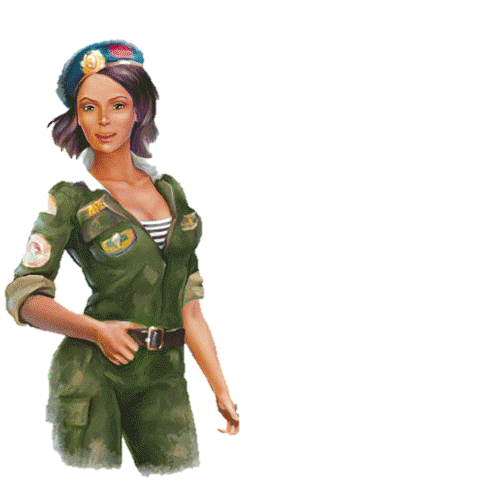 «Идет солдат по городу»сценарий театрализованного вечера,посвященный Дню защитника Отечества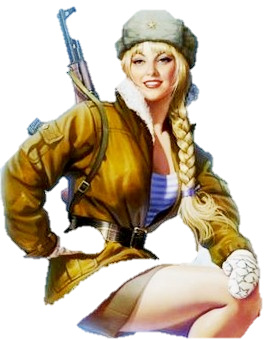 Знаменка, 2013г.(звучат фанфары, на сцену выходит празднично одетый мужчина)Мужчина: Мы начинаем праздничную программу, посвященную Дню Защитника Отечества. Мы хотим, чтобы этот концерт был по настоящему праздничным, ярким и светлым («светлым» выделяется). И поэтому нашу программу сегодня будут вести две Светланы - Светлана Постникова и Светлана Баркова. Встречайте! (уходит со сцены)Звучит мелодия песни «Идет солдат по городу» (на сл. М. Танича, муз. В. Шаинского), на сцену выходит лейтенант Постникова.Л(лейтенант): Ох, тяжело служить в армии! Особенно, если ты - женщина (достает зеркальце, смотрится).  И не просто женщина, а очень даже симпатичная (прячет зеркальце, оглядывается, кричит). Рядовой Баркова!..Р(рядовой): (входит строевым шагом) Товарищ лейтенант! Рядовая Баркова...JI: (прерывает) Не рядовая, а рядовой! В армии различия полов стираются. Садись, Баркова! (садятся на скамеечку) Ты, Баркова, кем до армии служила... э... работала?Р: Актрисой, товарищ лейтенант, в театре!JI: Да ну? А чего в армию пошла?Р: Так закрыли театр-то. Вот всю труппу и сократили. Кто в продавцы пошел, кто в строители... (вздыхает) А я вот... в солдаты.JI: Да ты не горюй, у нас в беде не бросят, видишь, помощников сколько (показывает на зрителей) У нас тут все друзья-подруги, и девчонки-подруги великолепные, давай их послушаем - Елена Герасимова и Екатерина Кузнецова - «Подруги»Рядовой Баркова! Прежде чем допустить вас к сложной военной технике и ценному оборудованию, вам необходимо пройти спец. подготовку. А мы покажем вам ряд упражнений для моральной и физической закалки (поднимаются со скамейки).  Слушай мою команду! Задание первое - разминка! (Баркова начинает делать резкие движения руками и ногами. Лейтенант смотрит на нее скептически).  Разминка - умственная! Здесь тебе, Баркова, понадобится смекалка! (показывает пальцем на висок) Рядовой Баркова! Загадки!«Черный кочет рявкать хочет» (ружье) «Пить-есть не просит, а пищу носит» (вещевой мешок)«Не Бог, не царь, а ослушаться нельзя» (командир)(зрители, правильно ответившие на загадки, приглашаются для дальнейшей игры)Л: Слушай мою команду! По парам разберись! В одну шеренгу становись! (Баркова и три участника делятся на две пары) Задание второе! От умственной разминки переходим к физическим упражнениям (засучивает рукава)Р:Ая... драться не умею...Л: Не умеешь, научим! Ну что, товарищи бойцы, покажем рядовому Барковой, какая нужна хватка и ловкость солдату? Слушай мою команду! Боевая задача - привязать к себе гранату (дает воздушный шар каждому) и попытаться раздавить	Р: Кого?Л: Не кого, а что! Гранату соперника. Кто останется жив, тот и выиграл! Ясно?Р: Ясно, товарищ лейтенант!Л: Выполняйте! (под музыку проходит конкурс) Дааа, рядовой Баркова, тебе не с гранатой бегать, а ток по сцене порхать - артистка! (участники получают призы) Ну, что ж, артистка, объявляй номер!P: Есть! А я не только объявлять буду, я и поучаствую! На сцене - Виктор Сорокин, хореографический коллектив «Серпантин», а так же отважныеженщины из нашего Дома культуры! - «Служить России!»  (Музыка и слова Алексея Хворостяна)Л: Рядовой!!! Эй, рядовой Баркова! Да где ж она есть то? Притомилась видно, вон как маршировала! Пойду поищу, а вы пока хорошую песню послушайте в исполнении Натальи Брянкиной - «Одолжила» (Сл. Рыбчинского Ю., муз. Никколо) JI: (Рядовому) И где ты была, рядовой!? Я тебя повсюду ищу! Два наряда вне очереди!Р: Ой, два наряда!!! А где покупать? JI: Что покупать? Р: Наряды!Л: Ой, рядовой Баркова! Эти наряды не покупают, это наказание в армии так называется! (протягивает Барковой зубную щетку) Чисть!Р: (открывает рот)Л: Да не зубы! Пол чисть!Р: Это даже не дедовщина, это бабовщина какая-то! Л: Разговорчики!Р: Слушаюсь! (и тихо зрителям) И повинуюсь!Л: Иди, Баркова, работай, как закончишь, придешь! (Баркова   уходит)Л: Как она пыталась «нет» сказать... а нельзя! И вот пока рядовой чистоту в части наводит, для вас песню с подходящим названием - «Нет» (слова и музыка П. Гагариной) поет Екатерина Эрлих.Р: (выбегает на сцену с щеткой в руках) Вы меня не видели, хорошо? Вы спокойненько сидите, не волнуетесь, и песни о любви слушаете - ой, какой сейчас мужчина петь будет!!! Жалко мне бежать надо. Леонид Болтгалов - «Сердце в тысячу свечей» (слова и музыка  Ирины Дубцовой). Какой мужчина!!! (убегает) Р: Я закончила, товарищ лейтенант!JI: Молодец, Баркова, а чегой-то ты такая румяная и смущенная?Р: Товарищ лейтенант, я просто голову теряю от таких мужчин, как Лёнечка!JI: Голову она теряет! Ты в армии служишь, тебе ничего терять нельзя! А вот Марина Алешина в армии не служит, пусть она и теряет голову от любви.(Баркова выходит на сцену с палкой) Л: Что это?Р: Это? Реквизит! Я хочу к празднику танец подготовить!  JI: Ну-ну, посмотрим!(звучит музыка для стриптиза, Баркова пытается танцевать)JI: Стоп-стоп, хватит кошмаров нашим глазам. Ты вообще соображаешь, что делаешь?Р: Еще как соображаю!JI: Ты... - с-о-л-д-а-т! И еще - ты себя в зеркало видела? Из тебя же двух стриптизерш  можно сделать - одну из правой половины, другую - из левой!Р: Лучше много, чем ничего...JI: Пусть лучше профессионалы танцуют.  Номер художественной самодеятельностиР: Профессионалы! Ну и что, что классно танцует, у нас тут (показывает на зрителей) и не то могут! Есть у нас желающие проявить себя в одной интересной затее? Призики заработаете!JI: И чего ты, рядовой Баркова, сюсюкаешь? Таааак! Рядовые и не рядовые, на плац - бегом марш! (проводится танцевальный конкурс).Л: Ты, рядовой, прямо жжешь! Уж передохни, сходи, водички попей, прямо отпуск себе внеочередной зарабатываешь...Р: Съездить бы в отпуск куда-нибудь за границу... Во Францию... JI: Помечтай! Р: А вот Юлия Салыкина приглашает нас в Прованс . Исполняется песня «Прованс» —  написанная Егором Солодовниковым и  украинской певицей Ёлкой. (Выходит навстречу друг другу, лейтенанта в руках щетка для чистки обуви) Р: Товарищ лейтенант! А для чего у Вас щетка в руках?Л: Готовимся к серьезной проверке Министерства обороны! Надо выглядеть по всей форме! Мы не просто солдаты, но и женщины к тому же, ты должна начистить сапоги до блеска! Начинай!Р: Да чистые они у меня!Л: Разговорчики!Р: Да есть, есть! (чистит) Приказ командира обсуждению не подлежит!Л: А у нас есть команда девчат, у которых супер-командир - Виктор Сорокин, они его слушаются беспрекословно, и поэтому у них всё получается.Р: Так это же группа «Ивановна», не так ли?Л: Именно они. Песня  «ВЕТОЧКА РЯБИНЫ», музыка - А.Днепрова, слова - П. Леонидова Р: Девочки! Такая грустная песня, красивая! А веселое есть у  вас что-нибудь? Про мужчин... про казаков! (отвечают)Исполняется песня «За мужчин», муз. А. Морозова, сл. В Цыгановой.Р: (выходит на сцену, садится, наматывает портянку)Л: Похвально, похвально! Хорошая инициатива!Р: Это не инициатива, это необходимость! Полковник Мазалова сказала, что тот, кто не умеет наматывать портянки, будет чистить плац до самой весны вместо дворника! Вот я и стараюсь, только мало что получается!	 Л: Пойдем за кулисы, учить тебя буду, а на сцене - Валерия Ломакина с песней «Давай служи, солдат», слова и музыка Катерины Поповой.Р: (выходит с огромным словарем в руках) Л: Что это у тебя, рядовой Р: Язык учу Л: Какой?Р: Не знаю даже... пытаюсь найти слова из песни нашей красавицы, Юленьки Салыкиной, ищу в разных словарях, всю библиотеку части облазила... там... камбьё долор...Л: Да чего ты заморачиваешься, прекрасная песня  о любви, а называется она «Меняю боль» (из репертуара Наталия Орэйро)! И  сейчас мы её с удовольствие  послушаем.Л: Рядовой Баркова! Р: Я!Л: Ты, как артистка в прошлом, скажи мне, может человек просто за то, что он возвращается в детство и получает удовольствие, получить приз?Р: У нас - может! Сейчас покажу, что для этого нужно. Берем всеми любимый предмет из детства. Мяч! Бросаем в зрительный зал под музыку. Каждый, кто ловит мяч, бросает его дальше. Музыка остановится, у кого в этот момент окажется мяч, тот - счастливчик! Одно условие - удерживать мяч дольше двух секунд нельзя!Л: Ну что ж, начали! (победители поднимаются на сцену, произносят поздравления с праздником, получают призы)Р: А для всех победителей звучит песня (недовольным тоном).Л: А почему такой тон?Р: Песня опять о любви! Все вокруг влюбляются, а я служу!Л: Вот и служи! А о любви поют - Екатерина Кузнецова и Виктор Сорокин. «В сердце моем» (музыка и слова - Леры Тумановой).Р: Слушай, лейтенант, а тебя как в армию провожали?Л:Рядовой! Что за панибратство?!!! Обращайтесь по форме!Р: Извините, товарищ лейтенант! Ну как?Л: Ну… цветы, слёзы, поцелуи на перроне... (задумчиво)Р: (вздыхая) романтика...Л: (достает конверт) Письма пишут!Р: А наша Лена Герасимова тоже пишет своему любимому. И песня называется «Письмо солдату» (из репертуара  Анны Герман, слова В. Миляева)Р: Товарищ лейтенант, товарищ лейтенант, Постникова! Л: (выходит) Я тебя внимательно слушаю.Р: Что делать если я наступлю на мину?Л: Стандартная процедура, рядовой - это подпрыгнуть на 30 метров вверх и распространиться по широкой территории...Р: Пойду тренироватьсяЛ: А для вас поет Екатерина Эрлих. «По серпантину» (Автор музыки - Максим Иванов. Автор слов – Валерия)Р: А мне сосед рассказывал, что у них старшина был таким юмористом - как че-нибудь скажет, так все лягут!Л: И что же он говорил?Р: Рота! Ложись!Л: Ой, ты прямо оригинал-юморист, анекдот рассказала и довольная...! Р: А я их много знаю!Л: Хватит, за кулисами мне расскажешь, пока артисты выступают, а ты теперь не артист, а солдат! (уводит, по дороге объявляя) На сцене - любимец публики - Денис Воронов с хорошей песней «Граница», слова и музыка Л. Агутина.P: (выходит, звонит по телефону) Алло! Алло! Это радиостанция «Армейские блудни»? Ой, здрасьте, меня зовут рядовая... нет, рядовой Баркова. Передайте, пожалуйста песню для моего командира. Как его зовут? Кого ЕГО? Аааа! Лейтенант Постникова! Песню какую? «Пошлю его на... небо за звездочкой... очередной» Нет такой? Тогда мммммм «Дискотека «Авария» поет «Заколебал ты». Тоже нет? Тогда уж «Инь-Ян» «А мне всё пофиг». Да что ж у вас есть? Про любовь всё? А я её не люблю! Для меня песню? (смущаясь) Для меня тогда песню «Права любовь» в исполнении Леонида Болтгалова и Надежды Шебуновой.  А лейтенанту привет по радио передайте!Р: Товарищ лейтенант, а кто главнее в армии, женщины или мужчины?Л: В нашей армии, конечно, главнее женщины! Одна женщина - наш полковник! А в жизни всё-таки Мужчины, настоящие, сильные защитники Отечества. Их праздник.Р: Но мы тоже защитники!Л: Мы - защитницы!Р: А вы сами говорили, что в армии различия полов стираются, я пол менять не хочу!Л: Ты, рядовой, на операцию по смене пола никогда не заработаешь, пол ты в казарме завтра менять начнешь, за то, что много разговариваешь! А мужчины это наше ВСЁ! Песни им посвящают!Р: Кто?Л: Женщины, кто! Наталья Брянкина поет о мужчинах.Р: Ну никуда без мужчин, где бы нам себе стоящих мужчин найти? Девочки, подружки, идите все сюда, поищем мне кавалера(звучит песня «А я люблю военных») (В финале песни на сцену выходят и выступавшие мужчины.)Все: С праздником!Р: Праздничное настроение вам сегодня дарили:Наталья БрянкинаЕкатерина Эрлихколлектив «Серпантин» и его руководитель Екатерина Ложкина  группа «Ивановна» и Виктор СорокинЛеонид Болтгалов  и  Надежда Шебунова-    Марина Алешина Денис Воронов Юлия Салыкина -     Елена Герасимова-     Валерия Ломакина-    Александр Милосердов - младший-    Екатерина Кузнецова-    за звукорежиссерским пультом - Андрей Савченко 	И конечно - Светлана Постникова 	И Светлана Баркова	Вместе: До новых встреч!Составитель: зав. методическим кабинетом МБУК «Знаменский РДК»Баркова Светлана Евгеньевна